Sommersemester 2017Groupe de rechercheEXPERIENCES DE LA GLOBALISATION Forschungsgruppe ERFAHRUNGEN DER GLOBALISIERUNGVortragendeRTitel01/03/201710.00 – 12.00Salle Georg SimmelProf. Dr. Michael Rothberg(UCLA)Multidirectional Memory and beyond ?27/04/201710.00 – 12.00Salle Georg SimmelProf. Dr. Philipe Büttgen(Universität Paris 1 Panthéon-Sorbonne)Religion und Globalisierung11/05/201710.00 – 12.00Salle Georg SimmelProf. Dr. Daniel Weidner (ZfL Berlin)Welten, Wirklichkeiten und literarischer Realismus. Hans Blumenbergs Ansatz 16/06/201712.00 – 14.00Salle Georg SimmelProf. Dr. Angelika Epple(Universität Bielefeld)Die Praktiken des Vergleichens als ein neuer Zugang zu Globalisierungsgeschichte06/07/201710.00 – 12.00Salle Georg SimmelProf. Dr. Jörg Niewöhner (HU zu Berlin / IRI THESys Berlin)Global change research. Überlegungen zu ethnographischer Forschung zwischen Alltag und Erdsystem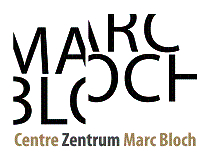 